Муниципальное бюджетное  дошкольное   образовательное учреждение«Детский сад обшеразвивающего вида № 39»муниципального образования города БратскаПедагогический проект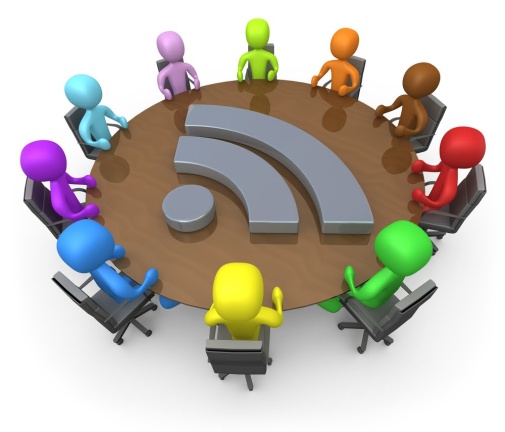 Старший воспитатель: Карпенко Нина АдамовнаI квалификационная категория2016г."Сегодня идти в ногу со временем - значит отставать.
Его надо опережать. Увидьте себя в будущем.
А если увидели, то постройте его."
/В.Н. Просвиркин/ ПАСПОРТ ПРОЕКТАУЧАСТНИКИ ПРОЕКТАСтарший воспитатель, воспитатели, специалисты ДОУ.ПРОДОЛЖИТЕЛЬНОСТЬ ПРОЕКТА: Долгосрочный с 01 сентября по 01 февраля 2016 уч.ггТИП ПРОЕКТАПрактико - ориентированныйЦЕЛЬ: Формирование педагогической компетентности педагогов, позволяющей им применять метод проектов в работе с детьми в соответствии ФГОС ДО.ЗАДАЧИ: 1. Формирование мотивационной готовности у всех участников образовательного процесса к апробации новых форм, видов и содержания детской деятельности.2. Совершенствование профессионального уровня педагогов через использование творческих форм активации и осмысления своей педагогической деятельности.3. Стимулирование и поддержка инновационной педагогической деятельности ДОУ.ГИПОТЕЗА: Что даёт нам работа в проекте? ПРОБЛЕМА, ЕЁ АКТУАЛЬНОСТЬ  Актуальность проектной деятельности в настоящее время обусловлена рядом причин. В условиях модернизации отечественного образования, российские дошкольные образовательные учреждения активно перестраивают собственную работу в соответствии с новым регламентирующим документом - «Федеральным государственным образовательным стандартом дошкольного образования». П.1.2. реализация Программы в формах, специфических для детей данной возрастной группы, прежде всего в форме игры, познавательно-исследовательской деятельности…/приказ Минобр науки РФ №1155 «ФГОС ДО» от 14.11.2013г. Реформирование системы образования, демократизация и гуманизация этой важной для общества социальной	сферы	требуют	нового	подхода как	организации воспитательно-образовательного процесса в ДОУ, так и к системе её планирования.Так как современные тенденции и стремительные перемены в социуме приводят к осознанию того, что современные дети должны знать и уметь много больше, чем их сверстники 10 -15 лет назад, увеличивается число дошкольников, не желающих идти в школу, снизилась положительная мотивация к занятиям. ФГОС ДО предусматривает изменение форм и методов образовательной деятельности, интеграцию образовательных областей при организации обучения дошкольников. А п. 3.2.5. части«Требования к условиям реализации ООП» предполагает использование метод проекта, который делает образовательную систему ДОУ открытой и доступной для активного участия родителей.Низкий уровень осведомлённости педагогов об особенностях проектного метода; нежелание воспитателей отступать от сложившейся стереотипной системы занятий в детском саду; недостаточная оснащённость предметной среды в дошкольном учреждении для реализации творческих проектов; низкая мотивация родителей на активное участие в жизни детского сада. Таким образом, актуальность и востребованность проектной технологии в ДОУ обусловлена как современными требованиями, так и потребностями детей и педагогов в современном качестве образовательной деятельности.ПРЕДПОЛАГАЕМЫЙ РЕЗУЛЬТАТВнедрение в практику проектной технологии, предъявляет к педагогу определенные требования, как к творческой личности:- повышает профессиональный уровень педагогов и степень их вовлеченности в деятельность; - помогает сплотить педагогический коллектив; - формирует профессиональное взаимодействие педагогов с детьми дошкольного возраста, которое основывается на: субъектном отношении педагога к ребенку; - определяет индивидуальный подход с  учетом зоны ближайшего развития ребенка; определяет  мотивации; - формирует доброжелательное отношение к ребенку;- развивает систему продуктивного взаимодействия между участниками образовательного процесса (дети вовлекают в проект родителей, общаются между собой и с воспитателем, а при педагогическом проектировании общаются между собой все участники образовательного пространства детского сада); - создает продукт, которые можно предъявить социуму (возрастает уровень их оригинальности и социальной значимости, что способствует более успешному позиционированию детского сада). ПРЕДПОЛАГАЕМЫЕ ПРОДУКТЫ:Педагогические проекты педагогов Лэпбуки по теме проектовСоздание фильма «От проекта к успеху»ЭТАПЫ РЕАЛИЗАЦИИ ПРОЕКТАI ЭТАП. ПОДГОТОВИТЕЛЬНЫЙЦель: разработка проектов, а именно определение целей, задач проекта, определение поэтапной модели и плана действий над проектом, анализ условий, уровень знаний, представлений, навыков детей по теме проекта.1.  Постановка проблемы;2. Проблемно-ориентированный анализ образовательной деятельности;3. Консультирование педагогов;4. Методические рекомендации для педагогов по внедрению педагогической деятельности.II ЭТАП. ДЕЯТЕЛЬНОСТНЫЙЦель: Разработка  проектов;контроль за внедрением нововведений в педагогическую практику;Положение о смотре – конкурсе на лучший педагогический проект;Реализация проекта. План мероприятийпо повышению уровня проектной деятельности педагоговIII ЭТАП. ЗАВЕРШАЮЩИЙЦель: подведение итогов работы.участие в конференциях и семинарах разного уровня, представление опыта проектирования образовательной деятельности на сайтах Интернета, публикация статей;Итоги проектной деятельности оформляется в виде мультимедийных презентаций по заданной теме. /Конкурс на  «Лучший педагогический проект» МБДОУ «ДСОВ №39»/. Презентация Лэпбуков по проектам.РЕЗУЛЬТАТИВНОСТЬ ДЕЯТЕЛЬНОСТИ ПО ПРОЕКТУРеализация проекта «От проекта к успеху » в дошкольном учреждении в 2015 – 2016 уч.гг.На протяжении учебного года  педагогами было разработано и реализовано 15 проектов по следующим направлениям:Детско – взрослые  проекты:Познавательное  развитие – «Где живёт бабочка?», «Откуда пришли лыжи?», «Очарование», «Цветок для мамы». Речевое развитие – «Жила была Белочка», «Как играть с матрёшкой», «Игрушки для Петрушки»;Социально-коммуникативное развитие -  «5 шагов по Братску», «Этикет для малышей»;Художественно-эстетическое  развитие - «Чудо - цветок», «Как звучат музыкальные инструменты», «Для чего нужен бумажный завиток?».Педагогические проекты:«Век живи – век учись»;«Развитие профессиональной компетентности педагога ДОО в контексте ФГОС дошкольного образования»;«Педагогический проект как форма реализации тематических недель в ДОУ»;«От проекта к успеху».ВЫВОДЫ:        Педагогические  проекты стали отправной точкой для внедрения в деятельность нашего учреждения технологии проектирования. Умение пользоваться методом проектов — показатель высокой квалификации педагога, его прогрессивной методики обучения и развития детей.        Именно проектная деятельность помогает связать образовательную деятельность и  воспитания дошкольников  с реальными событиями из жизни ребёнка, а также заинтересовать его, увлечь в эту деятельность. Проектная деятельность позволяет объединить педагогов, детей и родителей, научить работать в коллективе, сотрудничать, планировать свою работу.       В перспективе планируем продолжать инициировать педагогов к использованию технологии проектирования в художественно-эстетическом, нравственно-патриотическом и экологическом развитии воспитанников, во взаимодействии с социальными партнёрами, родителями.       Таким образом, проектная деятельность в образовательном процессе:способствует сплочению педагогического коллектива, гармонизации отношений с воспитанниками и их родителями.даёт педагогам возможность саморазвития и самовыражения, что обеспечивает потребность личности идти по ступенькам роста - от проекта к проекту.Используемая литература:1. Виноградова, Н. А. Методическая работа в ДОУ. Эффективные формы и методы: метод.пособие – М.:Айрис – пресс, 2009;2. Веракса Н.Е., Веракса А.Н. Проектная деятельность дошкольников: Пособие для педагогов дошкольных учреждений. Для работы с детьми 5-7 лет.  – М.: Мозаика-Синтез -  2014. – 112 с.          3. Журавлева В.Н. Проектная деятельность старших дошкольников. Пособие / В.Н. Журавлева. - Волгоград: Учитель, 2011. - 302 с.           4. Кудрявцева А.И. Педагогическое проектирование как метод управления инновационным процессом в ДОУ / А.И. Кудрявцева; Под общ. ред. Г.Д. Ахметовой // Проблемы и перспективы развития образования. - Пермь: Меркурий, 2011. - С. 80-84.5. Пашкевич Т.Д. Проектирование эффективного взаимодействия педагогов с детьми:  рекомендации, диагностические материалы, задания и упражнения – Волгоград: Учитель, 2012. – 149с.           6. Рындина, А. Г. «Особенности применения метода проектов в детском саду в условиях реализации ФГОС дошкольного образования» Детский сад, научно – методический журнал для педагогов и родителей № 5 (71) 2014, стр.131-1417. Чумова, И.А. «Технология проектного метода обучения дошкольников» Материалы региональной научно – практической конференции «Развитие образовательного потенциала ДОУ средствами межсекторного партнерства», Томск 2011, стр. 48-52ПРИЛОЖЕНИЕПлан работы  творческой группы по развитию проектировочных умений в профессиональной деятельности воспитателя в условиях внедрения и реализации ФГОССентябрь - октябрь1. Семинар - практикум. «Проектирование педагогического процесса  в ДОУ на основе интеграции образовательных областей»;2.  Консультация «Проектирование как компонент профессиональной деятельности педагогов ДОУ»;3. Сообщение на тему:Проективные умения как компонент профессиональной компетентности будущего специалиста в области дошкольного образования4. Презентация «Проектная деятельность в образовательном процессе ДОУ».Ноябрь - декабрь1. Сценарий КВН «Использование проектирования в образовательной деятельности  педагога  ДОУ»;2. Консультация  «Проектная деятельность как результат повышения профессионализма педагогов ДОУ»;3. Сообщение «Педагогический проект как форма реализации тематических недель в дошкольном учреждении";4. Презентация «Педагогический проект  как форма реализации тематических недель в ДОУ».Январь - февраль1. Семинар для педагогов«Проектный метод в деятельности ДОУ»;2. Деловая игра для педагогов«Знатоки проектного метода»;3. Консультация для педагогов:«Проектная деятельность педагога в ДОУ в соответствии с ФГОС ДО».Карта  оценки профессиональной деятельности воспитателя по формированию исследовательских и аналитических навыков у педагогов. Деятельность воспитателя  и его  качества  оцениваются  по 4 -х балльной системе:4 – данное качество ярко выражено
3 – данное качество сформировано в достаточной степени
2 – данное качество имеет место
1 – сформировано в минимальной степени или не сформировано вовсеСтепень выраженности качества отмечается знаком + в одной из четырёх граф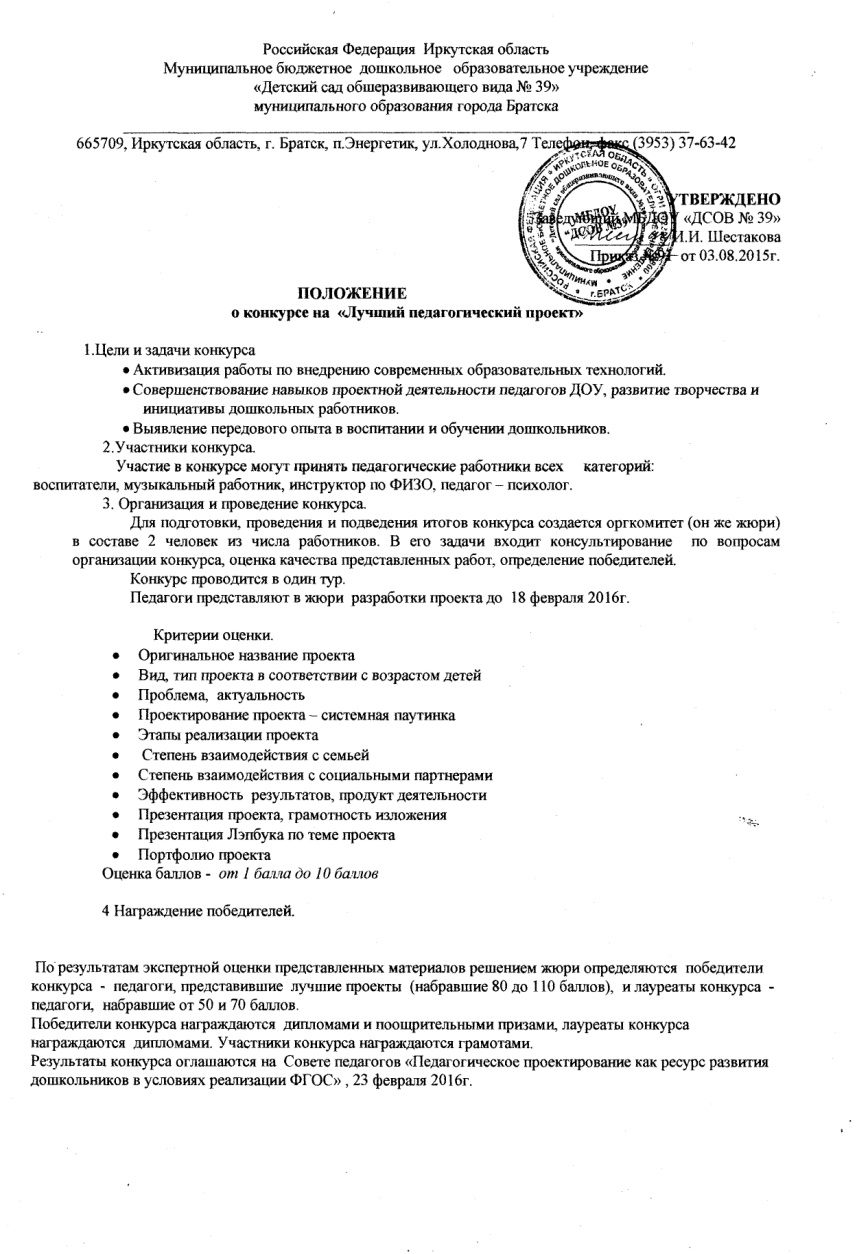 Смотр - конкурс «Лучший педагогический проект»  МБДОУ «ДСОВ №39»  Оценка в баллах – от 1 до 10 баллов1. Оригинальное название проекта2. Вид, тип проекта в соответствии с возрастом детей 3. Проблема,  актуальность 4. Проектирование проекта – системная паутинка  5. Этапы реализации проекта 6. Степень взаимодействия с семьей7. Степень взаимодействия с социальными партнерами8. Эффективность  результатов, продукт деятельности9. Презентация проекта, грамотность изложения  10. Презентация Лэпбука по теме проекта 11. Портфолио проектаКритерии  смотра – конкурса  на лучший уголок «Проектная деятельность в ДОУ»Критерии оценки: оценка производится по 5-балльной системе;Консультация для педагогов«Педагогический проект как форма реализации тематических недель в дошкольном учреждении"В условиях модернизации отечественного образования, российские дошкольные образовательные учреждения активно перестраивают собственную работу в соответствии с новым регламентирующим документом – Федеральными государственными требованиями к структуре основной общеобразовательной программы дошкольного образования . Интенсивное обновление, модернизация всех компонентов образовательного процесса подняли планку профессиональных требований к педагогам. Сегодня в дошкольных учреждениях востребован педагог – новатор, педагог – исследователь, поэтому всё более широкий круг педагогов – практиков включается в активную поисковую, инновационную деятельность. Одним из эффективных средств решения данных задач педагогический коллектив нашего дошкольного учреждения считает метод педагогического проектирования как одну из форм тематического планирования и организации воспитательно-образовательной работы, влияющую на формирование компетентности педагогов, выработку у них исследовательских умений, развитие креативности, прогнозирования, поиска инновационных средств и, таким образом, повышающую качество образовательного процесса.Для наших педагогов дошкольного учреждения проектная деятельность является способом реализации тематических недель. Переход на тематическое планирование образовательной деятельности позволит часть обучающего материала вынести в совместную деятельность воспитателя с детьми и самостоятельную деятельность детей, что приведёт к реализации деятельностного подхода, и в результате, к улучшению качества образования.В практике нашего дошкольного учреждения используется комплексно – тематическое планирование. Темы многих проектов, реализуемых в ДОУ, сочетаются с темами, предусмотренными программой. Это позволяет достигать высоких результатов в усвоении детьми определенных знаний.Ценность педагогических проектов как формы реализации тематических недель заключается в том, что являясь необычными по форме,  они особенно увлекают детей, побуждая их активно осваивать общечеловеческие ценности. При проведении тематических недель дети получают возможность проявлять большую активность, самостоятельность, инициативу, что создаёт благоприятные условия для развития индивидуальности и позитивных качеств личности.Реализация поставленных задач осуществляется по следующим направлениям: познавательное, речевое, социально – коммуникативное, художественно – эстетическое, физическое. Интеграция разных образовательных областей – важный сдвиг в структурировании программного материала. Основу организации образовательного процесса составляет комплексно-тематический подход с ведущей игровой деятельностью, а решение программных задач осуществляется в разных формах совместной деятельности взрослых и детей, а также в самостоятельной деятельности детей – это один из основополагающих принципов федеральных требований.Особенностью проектной деятельности в дошкольном учреждении является тесное сотрудничество взрослых (педагогов и родителей) и детей. Объединённые одним общим делом, дети разного возраста находят взаимопонимание, старшие могут поделиться с младшими своим опытом, т.е. создаётся детское сообщество.Предполагаемый результат реализации педагогических проектов:1.Разработка перспективного планирования воспитательно-образовательного процесса на основе принципа тематического планирования.2.Повышение качества образования: получение необходимых знаний, соответствующих возрасту, соблюдение здоровьесберегающих технологий, сформированность умения применять полученные знания в повседневной жизни.Таким образом, проектная деятельность как форма реализации тематических недель в образовательном процессе:способствует развитию  каждого ребёнка как самоценной личности.даёт педагогам возможность саморазвития и самовыражения, что обеспечивает потребность личности идти по ступенькам роста - от проекта к проекту.способствует сплочению педагогического коллектива, гармонизации отношений с воспитанниками и их родителями.Педагогический КВНТема: «Использование проектированияв образовательной деятельности  педагога  ДОУ»Цель: Способствовать творческому росту молодых педагогов с целью повышения педагогического мастерства;Выявлять и распространять передовой опыт, повышать престиж профессии;совершенствовать педагогику сотрудничества.материалы: критерии  к каждому этапу, оценочные карты для гостей,  репродукции картин, мольберты, карандаши, ватман, краски, восковые мелки, материалы для презентаций. Задачи: 1.Совершенствовать педагогическое мастерство воспитателей;2.Повышать методический уровень;3. Способствовать творческому поиску.Ход КВН:        Педагогический КВН начинается с представления членов жюри.Далее, ведущий объявляет о начале конкурсаУсловия и критерии конкурса:     Каждый пункт оценивается по5-ти балльной системе. И в этом конкурсе, и в последующих, общий балл выводится по сумме всех показателей.I этап конкурса – Задание – визитная карточка команд.В  конкурсе оцениваются:СодержательностьОригинальностьЭмоциональностьТворческая фантазияПриветствие командСвою  визитную карточку представляют:             - команда «Ромашка»               - команда «Ёлочка» После приветствия (представления команд), члены  жюри дают оценку командам.II этап конкурса – Педагогическая  разминка Цель:             показать свои теоретические и практические знания в области             проектирования;             умения создавать презентации,  пользоваться инструментами и                      командами Power Point. В этом конкурсе оцениваются:Правильность ответовСодержательностьОбщее время команды, затраченное на ответ.    Ведущий предлагает командам конверты с вопросами. Игроки  поочередно достают по одному вопросу и тут же отвечают (всего 2 вопроса – по 1 вопросу  на каждую команду, причем команды могут дополнять друг друга).Назовите типы проектов часто использующихся в дошкольных учреждениях.1.Исследовательско-творческие  (дети экспериментируют, а затем результаты оформляют в виде газет, драматизаций  детского дизайна); 2.ролево-игровые (с элементами творческих игр, когда дети входят в образ персонажей сказки и решают по-своему поставленные проблемы);3.Информационно-практико-ориентированные: дети собирают информацию и реализуют ее, ориентируясь на социальные интересы.4.Творческие (оформление результата в виде детского праздника, детского дизайна,  например – театральная неделя.5.Смешанные типы проектов  - по предметно – содержательной области являются межпредметными, а творческие – моно проектами.   2. Назвать основные этапы проекта.ЦелеполаганиеРазработка проектаВыполнение проектаПодведение итогов   А сейчас, каждой команде предлагается равное количество вопросов, на которые нужно ответить в течение определенного времени.(вопросы зачитываются сперва одной команде, затем другой. Время и  количество правильных ответов фиксирует жюри).  (См.Приложение)Представление командами своих презентаций.  Команды на практике показывают разработанные  проекты  в виде презентаций, с комментариями. Презентации должны быть как в электронном варианте, так и на бумажном носителе.«Колокольчик мой звонкий» и «Мастерская Самоделкина».Распечатанные презентации предоставляются членам жюри для оценивания.                Критерии оцениванияСоответствие критериям, при создании презентации;Содержательность;Оригинальность дизайна;Анимации слайдов.III этап конкурса:   Воспитатель – художник  Цель: показать знания в области  изобразительной деятельности;       Оценивается:   Доступность для детей Креативное мышление  Качество изготовленияКоличество участников  Конкурс состоит из 1задания. Ведущий предлагает командам по 1 конверта с заданиями.  Представители обеих команд выбирают по конверту.              Задание  рассчитано  на 3мин. 1. Дорисуй картину на чистом листе ватмана:-  из геометрических фигур-  из растительных элементов (один участник начинает рисунок, другой продолжает, последний участник команды рассказывает, что получилось).Конкурс  художников проходят  под музыкальное сопровождение.IV этап конкурс а:  задание  «Воспитатель, прояви свою находчивость»                                                          Этот этап включает в себя 2 задания и оценивается по следующим критериям: Оригинальность ответов  Правильность ответов  Скорость ответов Правильность педагогического решения  1-ое задание  4 этапа конкурса  вопросы команд своим соперникам.                (Приложение)В этом конкурсе педагоги должны,  по наводящим вопросам, определить, что находится в «Черном ящике»  Внимание! черный ящик! (В черном ящике конверты с вопросами  (Звучит музыка из передачи ЧТО? ГДЕ? КОГДА?)Раньше этот предмет был свинцовым. Вся беда была в том, что он пачкал руки. Он прошёл хорошую стадию своего обновления и доработки. Его наряд растет в Сибири. Им пользуются и взрослые и дети.      (КАРАНДАШ)В первобытные времена люди об этом предмете слыхом не слыхивали. Затем на помощь к нам пришла железная пластина, которую назвали  «трутом». В 80-е годы в магазинах это был  самый дешевый предмет. (СПИЧКИ)Здесь лежит предмет. Который является символом печали, зла, споров, горечи, из-за него начинались войны. Но это не останавливало, не отталкивало от этого предмета, а наоборот, прельщало. Этот предмет  встречался не только в сказках, но и в мифологии и в христианской легенде.   И так, это …  ( ЯБЛОКО)Следующий предмет, принадлежал герою сказки. Благодаря ей он заслужил  расположение, дружбу, а затем и любовь царевны – Лебедь.                               Это……(ШНУРОК – СНУРОК)А сейчас, против команд играет родительница  ДОУ №39 Сакула Ольга Викторовна  (Конверт с вопросом)                                                            Вопрос:  Как научить ребенка определять время?                                                 ОТВЕТ:   Сначала познакомить ребенка с временами года, затем с месяцами, днями, неделями, частями суток,  и только после этого можно  переходить к знакомству с часами (сначала знакомят  с маленькой стрелкой, объясняя её значение, затем с большой. Хорошо  об этом сказано в книге Б.М.Никитина «Ступеньки творчества и развивающие игры»). Пока члены жюри  подводят итоги этого конкурса, команды готовятся, к   следующему,  не менее занимательному, конкурсу.V этап конкурс а. «Воспитатель - артист» (домашнее задание).В этом конкурсе, наши педагоги покажут нам свои качества актерского мастерства. Уважаемое жюри, уважаемые гости, вашему вниманию предоставляются 2 картины.  Каждая команда сейчас выберет одну из картин и…..                    нужно обыграть ситуацию  с текстом:       - «Охотники на привале»       - «Сватовство майора»Команды выбирают по жребию. Идет  подготовка.  Пока команды готовят свои выступления, идет показ видео сюжетов: «Как распускаются цветы» (видео-ролик).После выступления команд жюри подводит  итоги  конкурса  и объявляет победителей.  Вручение призов победителям.  Обращение команд  к  жюри,  и  к гостям семинара.Приложение                           Вопросы  Блиц – турнира  В какой сказке герои  должны прыгнуть в кипящее молоко, чтобы обрести молодость?           (Конек – горбунок)Кто автор сказки «Пеппи Длинный чулок»?           (Астрид Лингред)Как звали няню, которая могла летать на зонтике?   (Мэри Поппинс)Где находится родина Буратино?  (Италия)Что у человека под ногами, когда он идет по мосту? (Подошва обуви). Что с земли легко поднимешь, но далеко не закинешь? (Пух). Сколько горошин может войти в один стакан? (Ни одной – все надо положить).Кто автор сказки «Принцесса на горошине»?            (Андерсен)«Мистер Твистер, бывший….»                                    (министр)Кто заменяет актёра в опасных сценах?                     (каскадёр) Кто шьет  вещи на заказ?                                             (портной) Специалист по «взлому» компьютерных программ? (хакер)                     Синоним слова «цирюльник»                                       (парикмахер) Состязание рыцарей в силе и ловкости?                      (турнир) Жезл - символ власти?                                                    (скипетр) Кого считают основателем Олимпийских игр?           (Геракл) Какой предмет потерял ежик в тумане?                       (Узелок)Кто озвучивал попугая в мультфильме «Возвращение блудного попугая»?                                                                       (Геннадий Хазанов)Сколько месяцев в году имеют 28 дней?                    (Все месяцы). Что может путешествовать по свету, оставаясь в одном и том же углу?                                                                                           (Почтовая марка).Откуда Алладин выпустил джина?                               (из лампы) Как звали лучшего друга тома Сойера?                       (Гекельберри Финн) В каком мультфильме исполняется песня «Чунга-Чанга»? («Катерок»)О каких минералах говорят «Из воды родился, а  воды боится?»   (Соль) Чем отличался английский зонтик от китайского?
                                          (Английский – от дождя, китайский – от солнца) Птица – символ мудрости.                                            (Сова) Кто восстанавливает предметы искусства?                 (реставратор)Кого называют «маринистом»?               (художника, рисующего море)Откуда  Тесей  смог выбраться с помощью нити Ариадны.    (Лабиринт) Какой узел нельзя развязать?                                     (Железнодорожный). Какая река самая страшная?                                       (Река Тигр). Какой месяц короче всех?                                          (Май – три буквы). Может ли страус назвать себя птицей?              (Нет, так как он не умеет говорить). Что стоит между окном и дверью?                        (Буква «и»). Что можно приготовить, но нельзя съесть?           (Уроки). Что станет с зеленым утесом, если он упадет в Красное море? (Он станет мокрым). Что все люди на земле делают одновременно?         (Становятся старше). Как спрыгнуть с десятиметровой лестницы и не ушибиться? (Надо прыгать с нижней ступени). Что не имеет длины, глубины, ширины, высоты, а можно измерить?                                                             (Время, температура). Когда сетью  можно  вытянуть воду?                   (Когда вода замерзнет).                       Вопросы команд друг другуВопрос: Соседи  купили два пианино. Зачем?
Ответ: Могли бы купить и одно. Наши нервы были бы вторыми.Вопрос: Какой русский не любит быстрой езды?
 Ответ: не любит тот, на котором ездят.Вопрос: Что означают два кольца на крыше свадебного автомобиля?
Ответ: Счетчик -  пока “0:0”!Вопрос: Может ли дождь идти два дня подряд?
Ответ: Не может, так как ночь разделяет дни.Вопрос: Что кидают в кастрюлю перед тем, как варят еду?
Ответ: Взгляд: смотрят, чистая ли кастрюля.Вопрос: Продолжите «Хлеб — всему голова!» — любит повторять повар… Ответ: закидывая на спину рюкзак с мясом.Вопрос: Почему собака лает?
Ответ: Потому что не может говорить.Вопрос: А какой рукой вы мешаете чай?
Ответ: Не рукой, а ложкой.Слова перевертыши (название фильмов, пословицы, поговорки):грустные девчонки («Веселые ребята»);громче стоишь — ближе не будешь (тише едешь — дальше будешь);крик баранов («Молчание ягнят»);мужик на телеге — мерину тяжелее (баба с возу — кобыле легче);с ленью не засунешь и птицу в море (без труда не вытянешь и рыбку из пруда);холодные ноги («Горячие головы»);не бойся велосипеда («Берегись автомобиля»);в симфоническом оркестре не только мужики («В джазе только девушки»).Семинар для педагогов«Проектный метод в деятельности ДОУ»Цель  - использование метода проектов в деятельности ДОУ, создание системы по развитию познавательной, творческой и коммуникативной активности детей дошкольного возраста, разработка и внедрение в ДОУ  групповых проектов.План :Ι часть. Теоретические основы  метода проектов1. Примерный план работы воспитателя по подготовке проекта2. Основные этапы метода проектов3. Задачи развития4. Алгоритм разработки проекта 5. Рекомендации по реализации метода проектов. 6. Литература.ΙΙ часть. 1.Создание групповых проектов «Скоро, скоро Новый год» 2.Коллективный анализ групповых проектовМатериал и оборудование: презентация «Проектный метод в деятельности ДОУ», ноутбук, экран, проектор.Радикальные преобразования, происходящие в последние годы в России, ставят особые задачи перед дошкольным воспитанием, как первой ступени образования. Т.е помимо традиционных задач при подготовке ребенка к жизни, детский сад, в настоящее время, учреждение, где реализуются различные программы развития. В этой связи, педагогические работники стремятся найти новые пути, средства решения поставленных задач. Одним из этапов в наработке профессиональной компетентности и повышения своего профессионального мастерства,  должна стать проектная деятельность в детском саду. Педагогическое проектирование – это процесс создания проекта, который отражает решение той или иной проблемы; представляет собой деятельность, осуществляемую в условиях образовательного процесса и направленную на обеспечение его эффективного функционирования и развития. Основная функция проектирования – наметить программу, подобрать средства дальнейших целевых действий Новизна и практическая ценность  заключается в разработке и апробации различных проектов по развитию познавательной и творческой активности у детей дошкольного возраста и организации  взаимодействия в рамках проектной деятельности.идея обновления содержания и форм организации педагогического процесса ДОУ  в условиях проектной деятельности.метод проектов:
−форма организации образовательного пространства;
−метод развития творческого познавательного мышления.Примерный план работы воспитателя по подготовке проектаНа основе изученных проблем детей поставить цель проекта.Разработка плана достижения цели (воспитатель обсуждает план с родителями).Привлечение специалистов к осуществлению соответствующих разделов проекта.Составление плана-схемы проекта.Сбор, накопление материала.Включение в план схему проекта занятий, игр и других видов детской деятельности.Домашние задания для сам. выполнения.Презентация проекта, открытое занятие.Основные этапы метода проектов1. Целеполагание: педагог помогает ребёнку выбрать наиболее актуальную и посильную для него задачу на определённый отрезок времени.2. Разработка проекта – план деятельности по достижению цели:к кому обратится за помощью (взрослому, педагогу);в каких источниках можно найти информацию;какие предметы использовать (принадлежности, оборудование);с какими предметами научиться работать для достижения цели.3. Выполнение проекта – практическая часть.4. Подведение итогов – определение задач для новых проектов.В настоящее время проекты классифицируются: по составу участников;по целевой установке;по тематике;по срокам реализации.В практике современных дошкольных учреждений используются следующие виды проектов:исследовательское-творческие: дети экспериментируют, а затем результаты оформляют в виде газет, драматизации, детского дизайна;ролево-игровые (с элементами творческих игр, когда дети входят в образ персонажей сказки и решают по-своему поставленные проблемы);информационно-практико-ориентированные: дети собирают информацию и реализуют её, ориентируясь на социальные интересы (оформление и дизайн группы, витражи и др.);творческие (оформление результата в виде детского праздника, детского дизайна, например «Театральная неделя»).Так как ведущим видом деятельности дошкольника является игра, то, начиная с младшего возраста, используются ролево-игровые и творческие проекты: «Любимые игрушки», «Азбука здоровья» и др.Значимы и другие виды проектов, в том числе:комплексные: «Мир театра», «Здравствуй, Пушкин!», «Эхо столетий», «Книжкина неделя»;межгрупповые: «Математические коллажи», «Мир животных и птиц», «Времена года»;творческие: «Мои друзья», «У нас в нескучном саду», «Любим сказки», «Мир природы», «Рябины России»;групповые: «Сказки о любви», «Познай себя», «Подводный мир», «Весёлая астрономия»;индивидуальные: «Я и моя семья», «Генеалогическое древо», «Секреты бабушкиного сундука», «Сказочная птица»;исследовательские: «Мири воды», «Дыхание и здоровье», «Питание и здоровье».По продолжительности они бывают краткосрочными (одно или несколько занятий), средней продолжительности, долгосрочные (например, «Творчество Пушкина» - на учебный год).Основной целью проектного метода в д/у является развитие свободной творческой личности ребёнка, которое определяется задачами развития и задачами исследовательской деятельности детей.Задачи развития:обеспечение психологического благополучия и здоровья детей;развитие познавательных способностей;развитие творческого воображения;развитие творческого мышления;развитие коммуникативных навыков.Задачи исследовательской деятельности специфичны для каждого возраста.В младшем дошкольном возрасте – это:вхождение детей в проблемную игровую ситуацию (ведущая роль педагога);активизация желания искать пути разрешения проблемной ситуации (вместе с педагогом);формирование начальных предпосылок поисковой деятельности (практические опыты).В старшем дошкольном возрасте – это:формирование предпосылок поисковой деятельности, интеллектуальной инициативы;развитие умения определять возможные методы решения проблемы с помощью взрослого, а затем и самостоятельно;формирование умения применять данные методы, способствующие решению поставленной задачи, с использованием различных вариантов;развитие желания пользоваться специальной терминологией, ведение конструктивной беседы в процессе совместной исследовательской деятельности.Метод проектов актуален и очень эффективен. Он дает ребенку возможность экспериментировать, синтезировать полученные знания, развивать творческие способности и коммуникативные навыки, что позволяет ему успешно адаптироваться к изменившейся ситуации школьного обучения.Метод проектов используется в работе с детьми, начиная с младшего дошкольного возраста. Он позволил определить задачи обучения, сформировать предпосылки учебных и исследовательских умений и навыков в соответствии с основными линиями развития.Младший дошкольный возрастЗадачи обучения:пробуждать интерес к предлагаемой деятельности;приобщать детей к процессу познания;формировать различные представления;привлекать детей к воспроизведению образов, используя различные варианты;побуждать детей к совместной поисковой деятельности, экспериментированию.Совершенствование психических процессов:формирование эмоциональной заинтересованности;знакомство с предметами и действиями с ними;развитие мышления и воображения;речевое развитие.Формирование проектно-исследовательских умений и навыков:осознание поставленной цели;овладение различными способами решения поставленных задач;способность предвосхитить результат, основываясь на своём прошлом опыте;поиск различных средств достижения цели.Старший дошкольный возраст.Задачи обучения:развивать поисковую деятельность, интеллектуальную инициативу;развивать специальные способы ориентации – экспериментирование и моделирование;формировать обобщённые способы умственной работы и средства построения собственной познавательной деятельности;развивать способность к прогнозированию будущих изменений.Формирование предпосылок учебной деятельности:произвольности в поведении и продуктивной деятельности;потребности в создании собственной картины мира;навыков коммуникативного общения.Формирование проектно-исследовательских умений и навыков:выявить проблему;самостоятельно искать нужное решение;выбирать из имеющихся способов наиболее адекватный и продуктивно его использовать;самостоятельно анализировать полученные результаты.Следует заметить, проектная деятельность требует  создания условий для расширения познавательных интересов детей, возможностей их самообразования в процессе практического применения знаний. Педагог стимулирует самостоятельную активность детей, их сообразительность и изобретательность. В основе метода проектов лежит развитие исследовательских навыков детей, педагогов, родителей, умение их ориентироваться в информационном пространстве, организовывать процесс познания, который должен завершиться реальным результатом. Этот результат можно увидеть, осмыслить, применить в реальной, практической жизни.Итак, можно сделать следующие выводы:Метод проектов можно использовать в сочетании с  программой обучения и воспитания детей в детском саду. Метод проектов как один из методов интегрированного обучения дошкольников, основывается на интересах детей. Метод предполагает самостоятельную активность воспитанников детского сада. Только действуя самостоятельно, дети учатся разными способами находить информацию об интересующем их предмете или явлении и использовать эти знания для создания новых объектов деятельности.Использование метода проектов в работе с дошкольниками способствует повышению самооценки ребенка. Участвуя в проекте, ребенок ощущает себя значимым в группе сверстников, видит свой вклад в общее дело, радуется своим успехам. Метод проекта способствует развитию благоприятных межличностных отношений в группе детей. Это подтверждают социометрические исследования, проводимые ежегодно педагогом-психологом детского сада.Педагоги дошкольного учреждения  могут использовать методы проектной деятельности  в работе с детьми. Родители станут активными участниками образовательного процесса. Взаимодействие с семьей позволит добиться наибольших результатов в работе с дошкольниками.Таким образом, использование метода проекта в образовательном процессе дошкольного учреждения помогает научиться работать в команде, вырабатывается собственный алгоритм действий для достижения поставленной цели. Педагоги свободны в выборе способов и видов деятельности. Метод проектирования позволит изменить стиль работы с детьми, повысить детскую самостоятельность, активность, любознательность, вовлечь родителей и других членов семей в образовательный процесс дошкольного учреждения.Консультация«Проектная деятельность педагога в ДОУ в соответствии с ФГОС ДО»Сегодня в системе дошкольного образования происходят серьёзные изменения, которых не было с момента её создания. Во-первых, в связи с введением с 1 сентября 2013 года в действие нового  «Закона об образовании в Российской Федерации» дошкольное образование становится первым уровнем общего образования. Оно остаётся в отличие от общего образования необязательным, но существенным образом меняется отношение к дошкольному образованию как к ключевому уровню развития ребёнка. Дошкольное детство – это главный и самый ответственный этап, когда закладываются основы личностного развития: физического, интеллектуального, эмоционального, коммуникативного. Это период, когда ребёнок начинает осознавать себя и своё место в этом мире, когда он учится общаться, взаимодействовать с другими детьми и со взрослыми.На сегодняшний день возросли требования к детям, поступающим в первый класс, следовательно, новая модель выпускника детского сада предполагает изменение характера и содержания педагогического взаимодействия с ребенком: если раньше на первый план выходила задача воспитания стандартного члена коллектива с определенным набором знаний, умений и навыков. То сейчас, стоит необходимость формирования компетентной, социально-адаптированной личности, способной ориентироваться в информационном пространстве, отстаивать свою точку зрения, продуктивно и конструктивно взаимодействовать со сверстниками и взрослыми. То есть акцент идет на развитие качеств и социальную адаптацию.В ФГОСе Дошкольного образования от « 17 » октября . № 1155, который вступил в действие с 1 января 2014г прописано  – нужно развивать мотивационную готовность к обучению, а не просто учить ребенка чтению, письму и т.д. После дошкольной жизни должно появиться желание учиться.Давайте рассмотрим подробнее некоторые пункты документа, которые можно реализовать посредством проектной деятельности;Часть 1  Общие положенияВ основе Стандарта заложены принципы: (вот некоторые из них)   Основные принципы дошкольного образования:3.  содействие и сотрудничество детей и взрослых, признание ребенка полноценным участником (субъектом) образовательных отношений;поддержка инициативы детей в различных видах деятельности;сотрудничество Организации с семьёй;формирование познавательных интересов и познавательных действий ребенка в различных видах деятельности;Часть 2 Требования к структуре образовательной программы дошкольного образования и ее объемуПрограмма направлена на:создание условий развития ребенка, открывающих возможности для его позитивной социализации, его личностного развития, развития инициативы и творческих способностей на основе сотрудничества со взрослыми и сверстниками и соответствующим возрасту видам деятельности;Часть 3. Требования к условиям реализации основной  Образовательной программы дошкольного образованияУказанные требования направлены на создание социальной ситуации развития для участников образовательных отношений, включая создание образовательной среды, которая:способствует профессиональному развитию педагогических работников;создаёт условия для развивающего вариативного дошкольного образования;      5. создает условия для участия родителей (законных представителей) в образовательной деятельности- п. 3.2.5. Взаимодействие с родителями по вопросам образования ребенка, непосредственное вовлечение их в образовательную деятельность, в том числе посредством создания образовательных проектов совместно с семьей на основе выявления потребностей и поддержки образовательных инициатив семьи.Метод проектов как педагогическая технология — это совокупность исследовательских, поисковых, проблемных методов, творческих по своей сути,то есть в его основе лежит развитие познавательных навыков детей, умений самостоятельно конструировать свои знания, ориентироваться в информационном пространстве, развитие критического и творческого мышления.Работа над проектом имеет большое значение для развития познавательных интересов ребенка. В этот период происходит интеграция между общими способами решения учебных и творческих задач, общими способами мыслительной, речевой, художественной и другими видами деятельности. Через объединение различных областей знаний формируется целостное видение картины окружающего мира. Коллективная работа детей в подгруппах дает им возможность проявить себя в различных видах ролевой деятельности. Общее дело развивает коммуникативные и нравственные качества.Основное предназначение метода проектов — предоставление детям возможности самостоятельного приобретения знаний при решении практических задач или проблем, требующих интеграции знаний из различных предметных областей.Из этого следует, что выбранная тема «проецируется»  на все  образовательные области, предлагаемых как в ФГТ, так и ФГОС, и на  все структурные единицы образовательного процесса, через различные виды детской деятельности.  Таким образом, получается целостный, а не разбитый на части образовательный процесс. Это позволит ребенку «прожить» тему в разных видах деятельности, не испытывая сложности перехода от предмета к предмету, усвоить больший объем информации, осмыслить связи между предметами и явлениями.           Проект - это специально организованный взрослым и выполняемый детьми комплекс действий, завершающийся созданием творческих работ.Метод проектов - система обучения, при которой дети приобретают знания в процессе планирования и выполнения постоянно усложняющихся практических заданий - проектов. Метод проектов всегда предполагает решение воспитанниками какой-то проблемы.Метод проектов описывает комплекс действий ребенка и способы (техники) организации педагогом этих действий, то есть является педагогической технологиейОсновной тезис современного понимания метода проектов, который привлекает к себе многие образовательные системы, заключается в понимании детьми, для чего им нужны получаемые знания, где и как они будут использовать их в своей жизни.Очень легко запомнить и уяснить, что проект – это 5 «П»:Проблема;Проектирование или планирование;Поиск информации;Продукт;Презентация.Запомнить просто – пять пальцев руки. Шестое «П»- портфолио, в котором собраны наработанные материалы( фото, рисунки, альбомы, макеты и др.)Существуют и основные требования к использованию метода проекта в детском саду:в основе любого проекта лежит проблема, для решения которой требуется исследовательский поиск;обязательные составляющие проекта: детская самостоятельность (при поддержки педагога),  сотворчество ребят и взрослых;развитие коммуникативных способностей детей познавательных и творческих навыков.Основной целью проектного метода в ДОУ является развитие свободной творческой личности ребёнка, которое определяется задачами развития и задачами исследовательской деятельности детей.Общие задачи развития, специфичные для каждого возраста:обеспечение психологического благополучия и здоровья детей;развитие познавательных способностей;развитие творческого воображения;развитие творческого мышления;развитие коммуникативных навыков.Задачи развития в младшем дошкольном возрасте:вхождение детей в проблемную игровую ситуацию (ведущая роль педагога);активизация желания искать пути разрешения проблемной ситуации (вместе с педагогом);формирование начальных предпосылок поисковой деятельности (практические опыты).Задачи развития в старшем дошкольном возрасте:формирование предпосылок поисковой деятельности, интеллектуальной инициативы;развитие умения определять возможные методы решения проблемы с помощью взрослого, а затем и самостоятельно;формирование умения применять данные методы, способствующие решению поставленной задачи, с использованием различных вариантов;развитие желания пользоваться специальной терминологией, ведение конструктивной беседы в процессе совместной исследовательской деятельности.	Советы
 воспитателю по работе над проектом Глубоко изучить тематику проекта, подготовить предметно-пространственную развивающую среду.Создавать игровую мотивацию, опираясь на интересы детей и их эмоциональный отклик.Вводить детей в проблемную ситуацию, доступную для их понимания и с опорой на их личный опыт. Заинтересовать каждого ребенка тематикой проекта, поддерживать его любознательность и устойчивый интерес к проблеме.При составлении совместного плана работы с детьми над проектом поддерживать детскую инициативу.Тактично рассматривать все предложенные детьми варианты решения проблемы: ребенок должен иметь право на ошибку и не бояться высказываться.Соблюдать принцип последовательности и регулярности в работе над проектом.В ходе работы над проектом создавать атмосферу сотворчества с ребенком, используя индивидуальный подход.Развивать творческое воображение и фантазию детей.Творчески подходить к реализации проекта; ориентировать детей на использование накопленных наблюдений, знаний, впечатлений.Ненавязчиво вовлекать родителей в совместную работу над проектом, создавая радостную атмосферу совместного с ребенком творчества.Заключительный этап проекта                                                       тщательно готовить и проводить его презентацию всеми участниками.В младших группах выбор проекта осуществляет воспитатель, основываясь на интересах детей или данных диагностики. 
В группах старшего дошкольного возраста – выбор темы проекта может осуществлять как педагог, так и дети в, соответствии со своими желаниями и уровнем развития. Дети – это участники планирования, их вопросы, идеи, предложения и жизненный опыт являются важными критериями отбора содержания проекта.№п/пСодержание деятельностиПрогнозируемый результатПрогнозируемый результатИсполнителиИсполнителиНормативно-правовое обеспечение проектной деятельности педагоговНормативно-правовое обеспечение проектной деятельности педагоговНормативно-правовое обеспечение проектной деятельности педагоговНормативно-правовое обеспечение проектной деятельности педагоговНормативно-правовое обеспечение проектной деятельности педагоговНормативно-правовое обеспечение проектной деятельности педагогов1.Разработка  нормативно-правовой базы: положение о проектной деятельности; положение о творческой группе; положение о смотре – конкурсе «Лучший педагогический проект».Разработка  нормативно-правовой базы: положение о проектной деятельности; положение о творческой группе; положение о смотре – конкурсе «Лучший педагогический проект».Создание нормативно-правовой базыСоздание нормативно-правовой базыЗаведующий,Старший воспитательПрограммно-методическое обеспечение проектной деятельности педагоговПрограммно-методическое обеспечение проектной деятельности педагоговПрограммно-методическое обеспечение проектной деятельности педагоговПрограммно-методическое обеспечение проектной деятельности педагоговПрограммно-методическое обеспечение проектной деятельности педагоговПрограммно-методическое обеспечение проектной деятельности педагогов2.Разработка программы и методических рекомендаций по повышению уровня проектной деятельности педагоговОвладение педагогами знаниями теоретических и технологических основ проектирования и практическими проектировочными умениями.Включение педагогов в активную деятельность по реализации проектов.Методические рекомендации по организации проектной деятельности с детьми дошкольного возрастаОвладение педагогами знаниями теоретических и технологических основ проектирования и практическими проектировочными умениями.Включение педагогов в активную деятельность по реализации проектов.Методические рекомендации по организации проектной деятельности с детьми дошкольного возрастаОвладение педагогами знаниями теоретических и технологических основ проектирования и практическими проектировочными умениями.Включение педагогов в активную деятельность по реализации проектов.Методические рекомендации по организации проектной деятельности с детьми дошкольного возрастаСтарший воспитатель, педагоги ДОУ3.Разработка механизма реализации проекта в ДОУМеханизмы реализации проектовМеханизмы реализации проектовМеханизмы реализации проектовСтарший воспитатель, творческая группаОрганизация работы с педагогическими кадрамипо обучению проектной деятельностиОрганизация работы с педагогическими кадрамипо обучению проектной деятельностиОрганизация работы с педагогическими кадрамипо обучению проектной деятельностиОрганизация работы с педагогическими кадрамипо обучению проектной деятельностиОрганизация работы с педагогическими кадрамипо обучению проектной деятельностиОрганизация работы с педагогическими кадрамипо обучению проектной деятельности1.2.3.4.5.6. Консультация: «Проектная деятельность педагога в ДОУ в соответствии с ФГОС ДО»;Консультация «Педагогический проект как форма реализации тематических недель в дошкольном учреждении"; Семинар для педагогов«Проектный метод в деятельности ДОУ;Мастер-класс «Разработка проектов образовательного процесса»;Педагогический КВНТема: «Использование проектированияв образовательной деятельности  педагога  ДОУ»;Совет педагогов «Педагогическое проектирование как ресурс развития дошкольников в условиях реализации ФГОС» ;Участие в вебинарах:  Вебинар  издательства:«Уч.Мет», Москва.- «Технология организации проектной деятельности в соответствии с ФГОС ДО»- «Проектная деятельность дошкольников: анализ авторских технологий, принципы планирования и оценки»  Ведущий - Зайцева Ольга Юрьевна,  кандидат психологических наук; Консультация: «Проектная деятельность педагога в ДОУ в соответствии с ФГОС ДО»;Консультация «Педагогический проект как форма реализации тематических недель в дошкольном учреждении"; Семинар для педагогов«Проектный метод в деятельности ДОУ;Мастер-класс «Разработка проектов образовательного процесса»;Педагогический КВНТема: «Использование проектированияв образовательной деятельности  педагога  ДОУ»;Совет педагогов «Педагогическое проектирование как ресурс развития дошкольников в условиях реализации ФГОС» ;Участие в вебинарах:  Вебинар  издательства:«Уч.Мет», Москва.- «Технология организации проектной деятельности в соответствии с ФГОС ДО»- «Проектная деятельность дошкольников: анализ авторских технологий, принципы планирования и оценки»  Ведущий - Зайцева Ольга Юрьевна,  кандидат психологических наук;Повышение уровня теоретических знаний педагогов.Появление интереса к проектной деятельностиПовышение уровня теоретических знаний педагогов.Появление интереса к проектной деятельностиСтарший воспитатель,педагоги6.Организация работы проектной группыОрганизация работы проектной группыРазработка материалов по реализации проектовРазработка материалов по реализации проектовСтарший воспитатель,проектная группа8.Целенаправленный поиск партнеров (встречи, переговоры, анкетирование и др.)Целенаправленный поиск партнеров (встречи, переговоры, анкетирование и др.)Обсуждение сотрудничества с социальными институтамиОбсуждение сотрудничества с социальными институтамиЗаведующий, Старший воспитатель9.Заключение договоров с социальными институтами по организации совместной деятельностиЗаключение договоров с социальными институтами по организации совместной деятельностиСоциальное партнерство с учреждениями культуры, спорта, СОШ № 18,26Социальное партнерство с учреждениями культуры, спорта, СОШ № 18,26Заведующий, Старший воспитатель10.Составление плана деятельности воспитателей и специалистов в проектной деятельности Составление плана деятельности воспитателей и специалистов в проектной деятельности Осуществление взаимодействия между воспитателями и специалистами ДОУ в процессе проектной деятельностиОсуществление взаимодействия между воспитателями и специалистами ДОУ в процессе проектной деятельностиСтарший воспитатель, воспитатели11.Обсуждение возможностей совместной реализации детско-родительских проектов Обсуждение возможностей совместной реализации детско-родительских проектов Накопление практических навыков проектной деятельности у педагоговНакопление практических навыков проектной деятельности у педагоговСтарший воспитатель, воспитатели12.Составление и апробирование детских проектов, предусматривающих взаимодействие детей, родителей, педагогов ДОУСоставление и апробирование детских проектов, предусматривающих взаимодействие детей, родителей, педагогов ДОУНакопление практических навыков проектной деятельности у педагоговНакопление практических навыков проектной деятельности у педагоговСтарший воспитатель, воспитатели13.Составление и реализация перспективного плана проектов, обеспечивающих взаимодействие детей, педагогов и родителей с социальными институтами городаСоставление и реализация перспективного плана проектов, обеспечивающих взаимодействие детей, педагогов и родителей с социальными институтами городаНакопление практических навыков проектной деятельности у педагоговНакопление практических навыков проектной деятельности у педагоговСтарший воспитатель, воспитатели14.Организация работы педагогического кабинета по направлениям (разделам): нормативные материалы; методическая и справочная литература; методические материалы, рекомендации.Организация работы педагогического кабинета по направлениям (разделам): нормативные материалы; методическая и справочная литература; методические материалы, рекомендации.Оказание методической помощи в рамках реализации проекта.Подбор материалов по проектной деятельностиОказание методической помощи в рамках реализации проекта.Подбор материалов по проектной деятельностиСтарший воспитательКонтрольно-диагностическая деятельность с педагогическими кадрами по обучению проектной деятельностиКонтрольно-диагностическая деятельность с педагогическими кадрами по обучению проектной деятельностиКонтрольно-диагностическая деятельность с педагогическими кадрами по обучению проектной деятельностиКонтрольно-диагностическая деятельность с педагогическими кадрами по обучению проектной деятельностиКонтрольно-диагностическая деятельность с педагогическими кадрами по обучению проектной деятельностиКонтрольно-диагностическая деятельность с педагогическими кадрами по обучению проектной деятельности15.Мониторинг проектной деятельностиФормирование исследовательских и аналитических навыков у педагогов.Внесение корректив в планирование и организацию работыФормирование исследовательских и аналитических навыков у педагогов.Внесение корректив в планирование и организацию работыФормирование исследовательских и аналитических навыков у педагогов.Внесение корректив в планирование и организацию работыСтарший воспитатель, воспитатели 16.Анализ результатов проектной деятельностиФормирование исследовательских и аналитических навыков у педагоговФормирование исследовательских и аналитических навыков у педагоговФормирование исследовательских и аналитических навыков у педагоговСтарший воспитатель, воспитатели17.Диагностика проектной деятельности педагоговОпределение уровня: знаний и умений педагогов по применению метода проектов в образовательном процессе;включенности педагогов в проектную деятельностьОпределение уровня: знаний и умений педагогов по применению метода проектов в образовательном процессе;включенности педагогов в проектную деятельностьОпределение уровня: знаний и умений педагогов по применению метода проектов в образовательном процессе;включенности педагогов в проектную деятельностьСтарший воспитатель, воспитатели18.Представление опыта работы ДОУ на различных уровняхФормирование исследовательских и аналитических навыков у педагогов.Обобщение и распространение опытаФормирование исследовательских и аналитических навыков у педагогов.Обобщение и распространение опытаФормирование исследовательских и аналитических навыков у педагогов.Обобщение и распространение опытаСтарший воспитатель, воспитатели19.Определение перспектив работы ДОУ по проектной деятельностиПлан работы по проектной деятельности на перспективуПлан работы по проектной деятельности на перспективуПлан работы по проектной деятельности на перспективуСтарший воспитатель, воспитателиКачестваОценка в баллах педагогомОценка в баллах педагогомОценка в баллах педагогомОценка в баллах педагогомКачества1234   1 Проектировочные умения
• планирование деятельности в соответствии с целями воспитания и развития дошкольников, характером материала, возрастными особенностями, с учётом связи между различными видами деятельности детей• прогнозирование и корректировка результатов своей деятельности• умение целесообразно использовать средства наглядности и ТСО на занятиях и в совместной деятельности• планирование совместной деятельности в единстве с целями и задачами обучения и воспитания дошкольниковСумма баллов: 2 Конструктивные умения
• выбор оптимальных форм, методов и приёмов работы с детьми• соблюдение принципов обучения и воспитания дошкольников• определение объектов и выбор способов контроля уровня сформированности у детей умений и навыков• умение предусматривать возможные затруднения детей в тех или иных видах деятельности• рациональное распределение времени работы с детьми, логически обусловленные переходы от одного этапа к другомуСумма баллов:   3 Коммуникативные умения
• умение устанавливать педагогически целесообразные контакты: воспитатель-дети, воспитатель- ребёнок, ребёнок-дети, ребёнок-ребёнок• умение раскрывать систему перспективных линий развития коллектива и личности, внушать ребёнку уверенность в своих силах• требовательность и справедливость во взаимоотношениях с детьми• умение найти в ребёнке наиболее сильные, положительные стороны его личности• предотвращение и разрешение конфликтов (подход к событиям с точки зрения ребёнка, изменение его позиции путём раскрытия перед ним подлинных ценностей, преодоление чувства личной неприязни)Сумма баллов: Итоговый балл: Итоговый балл: Итоговый балл: Итоговый балл: Итоговый балл: №Ф.И.О. педагогаНазвание проектаОценивание/критерииОценивание/критерииОценивание/критерииОценивание/критерииОценивание/критерииОценивание/критерииОценивание/критерииОценивание/критерииОценивание/критерииОценивание/критерииОценивание/критерии№Ф.И.О. педагогаНазвание проекта1234567891011Показатели смотра - конкурсаГруппыГруппыГруппыГруппыГруппыГруппыПоказатели смотра - конкурсаТребования к оформлению: эстетичность, доступность, наличие символики, отражающей тематику; соответствие возрасту детей и требованиям программы.Соблюдение правил техники безопасности, санитарно-гигиенических требований к материалам и атрибутам.Разнообразие дидактического материала и соответствие его возрастным особенностям;Креативность  (творчество) педагогов в дизайне уголка.Взаимодействие с семьей.Умение воспитателя презентовать свой уголок